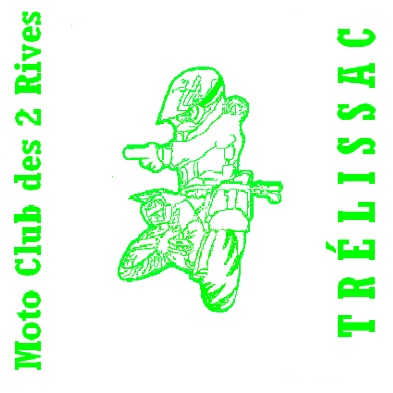 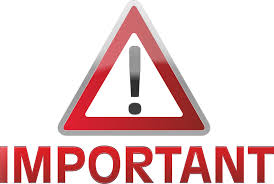 Nous informons tous les pilotes que nous sommes en Plan Vigipirate donc nous sommes tenue de mettre en place des horaires pour le parc coureur :Le vendredi le parc sera fermé à partir de 23 Heures jusqu’à 7 heures le samedi matin Le Samedi le parc sera fermé de 14h jusqu’à 24 heures.Ces horaires sont à respecter impérativement sauf urgence médicale.